Western Australia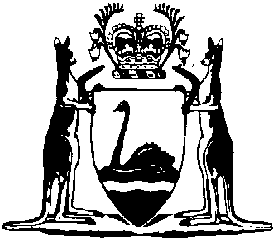 W.A. Marine (Life Saving Appliances, Fire Appliances and Miscellaneous Equipment) Regulations 1983Compare between:[25 Jan 2002, 01-a0-08] and [25 Oct 2008, 01-b0-02]Western AustraliaWestern Australian Marine Act 1982W.A. Marine (Life Saving Appliances, Fire Appliances and Miscellaneous Equipment) Regulations 19831.	Citation 		These regulations may be cited as the W.A. Marine (Life Saving Appliances, Fire Appliances and Miscellaneous Equipment) Regulations 1983 1.2.	Commencement 		These regulations shall come into operation on 1 July 1983.3.	Interpretation 		In these regulations unless the context otherwise requires — 	Authority means the chief executive officer;	Code means the Uniform Shipping Laws Code adopted by the  Council on 	[Regulation 3 amended in Gazette 11 Aug 1992 p. 3978.] 4.	Application of Sections 10, 11, and 13 of Code 	(1)	Subject to  (3), the provisions of Sections 10, 11, and 13 of the Code are incorporated in these regulations and shall extend and apply to and in respect of all vessels and voyages to which the Act applies.	(3)	The incorporation and application of Section 13 of the Code by subregulation (1) is subject to the following modifications — 	adeleted	(f)	Item 6 of Part I of Appendix B to Part 4 shall be deleted;	(g)	Item 4 of Appendix M to Part 4 shall be deleted; and	(h)	Item 5 of Appendix N to Part 4 shall be deleted.6.	Classification of vessels 		For the purposes of these regulations, vessels shall be classified in the manner provided by  the Code.[7.	Omitted under the Reprints Act 1984 s. 7(4)(f).]Notes1	This is a compilation of the W.A. Marine (Life Saving Appliances, Fire Appliances and Miscellaneous Equipment) Regulations 1983 and includes the amendments made by the other written laws referred to in the following table.Compilation tableCitationGazettalCommencementW.A. Marine (Life Saving Appliances, Fire Appliances and Miscellaneous Equipment) Regulations 19831 Jul 1983 p. 2180-11 Jul 1983 (see r. 2)W.A. Marine Amendment Regulations 1992 Pt. 811 Aug 1992 p. 3976-8011 Aug 1992Reprint of the W.A. Marine (Life Saving Appliances, Fire Appliances and Miscellaneous Equipment) Regulations 1983 as at 25 Jan 2002  (includes amendment listed above)Reprint of the W.A. Marine (Life Saving Appliances, Fire Appliances and Miscellaneous Equipment) Regulations 1983 as at 25 Jan 2002  (includes amendment listed above)Reprint of the W.A. Marine (Life Saving Appliances, Fire Appliances and Miscellaneous Equipment) Regulations 1983 as at 25 Jan 2002  (includes amendment listed above)